МУНИЦИПАЛЬНОЕ БЮДЖЕТНОЕ ДОШКОЛЬНОЕ ОБРАЗОВАТЕЛЬНОЕ УЧРЕЖДЕНИЕ«ЦЕНТР РАЗВИТИЯ РЕБЁНКА – ДЕТСКИЙ САД № 32»Конспект образовательной деятельностиОбразовательная область «Здоровье»Средний дошкольный возраст                                                           Автор – составитель:                                                  Воспитатель МБДОУ «ЦРР – ДС № 32»                                                           Киевская Г.А.Братск, 2013Тема:  «Наши верные помощники»Цель: Формировать у детей представление о ценности здоровья, элементарные представления о роли органов чувств: глаза, уши, нос в жизни человека.Задачи: 1. ОбразовательныеУчить детей находить правильные решения в сохранении и укреплении своего здоровья.2. РазвивающиеФормировать способность анализировать результаты наблюдений и экспериментов, опираясь на данные, полученные с помощью сенсорного восприятия.Способствовать формированию интереса к познанию своего тела.Развивать у детей быстроту мышления, творческое воображение.Активизировать речь детей: осязание, обоняние, глазница, веко.3. ВоспитательныеВоспитывать бережное и заботливое отношение к своему организму;  чувство сострадания к незрячим и глухим людям, желание оказать им помощь.Интеграция образовательных областей: Здоровье, познание, коммуникация.Словарная работа: Обогащать словарь детей словами:  Верные помощники, осязание, обоняние, глазница, веко, очки.Методы и приёмы:1. Наглядные: конверты с заданиями, карточки с заданиями, картинки художника.2. Словесные: вопросы, рассказ педагога, рассказ ребёнка.3. Положительная мотивация.4. Художественное слово.5. Практические действия: выполнение заданий по карточкам.         6. Игровые: Дидактическая игра «Подбери замок», «Что полезно, а что вредно для глаз», «Угадай звук»,  психогимнастика, физкультурная минутка.Используемые технологии: социоигровая, развивающего обучения, технология (педагогика сотрудничества).Предварительная работа:Беседа об органах чувств у животных и человека;Беседа по теме «Зрение»Чтение художественной литературы К.И.Чуковского «Мойдодыр», «Доктор Айболит», А. Барто «Очки»;Сюжетно-ролевая игра «Больница»;Разучивание комплекса упражнений для глаз, для носа;Разучивание дидактических и подвижных игр;Рассматривание познавательных рисунков. Оборудование и материал:  Письма с загадками, платок для завязывания глаз, ширма, музыкальные инструменты, поднос с ароматизированными предметами (фрукты, овощи), салфетки, ортопедический коврик, ортопедические цветы, грустная и смешная рожицы, картинки животных, картинки с правилами, ключи, замок, диск с записями разных шумов, карточки с заданиями, что полезно, что вредно для носа.  Воспитатель читает стихотворение (громко), чтобы заинтересовать детей на занятие«Мойдодыр»Воспитатель: Ребята, сегодня я предлагаю вам посетить город. Он необычный. В нем живут «Умные помощники». Но чтобы попасть в этот город, и узнать, что же это за помощники, нужно открыть замок на двери.Дидактическая игра «Подбери ключ к замку»Дети берут по одному конверту, достают половинки ключей, находят свою пару по цвету, форме и составляют ключ. Затем прикладывают ключи к замочной скважине, находят нужный ключ, открывают дверь и заходят в город. Дети проходят и...Воспитатель: Никого не видно?Дети: Здесь нет никого.Воспитатель: А что это лежит? Какой-то конвертВоспитатель: Интересно, что в этом конверте лежит? Давайте посмотрим, что там? Здесь для нас письмо. Зачитывает письмо.«Уважаемые гости! Я вас приветствую в замечательном городе «Верных помощников» Если вы отгадаете загадки,  а во время вашего путешествия их будет три, то вы узнаете, какие помощники живут в этом городе. Удачи Вам!». Воспитатель: Попробуем отгадать, ребята?                Два братца через дорогу живут                А друг друга не видят (глаза)Правильно. Ведь не зря говорят:Видеть маму, видеть папуВидеть небо и лесаПомогают нам …Дети: Глаза Воспитатель: Ребята, а зачем человеку глаза?Дети: Чтобы видеть предметы, их цвет, форму, перемещение предметов. Глаза помогают человеку передвигаться в нужном направлении.Воспитатель: Правильно.  Благодаря глазам мы получаем почти всю информацию об окружающем нас мире. По глазам можно определить, какой человек, добрый или злой. А как наши глаза могут передавать наше настроение, мы сейчас покажем.ПсихогимнастикаВоспитатель:  Если нас что-то удивило – раскрываем широко глаза и делаем удивленный вид. А если нам грустно, печально – опускаем глаза вниз. Ну, а если нам хорошо, весело и мы радуемся – глаза поднимаем вверх и улыбаемся.Посмотрите друг на друга, какие красивые у вас глаза! А какого цвета глаза у Никиты? Посмотрите на Алинины глаза?Вот какие разные у нас у всех глаза! Воспитатель: Ребята, а как бы мы жили, если бы у человека не было глаз?Дети: Было бы тяжело.Воспитатель: На земле, есть люди, которые лишены зрения, они ничего не видят. Как называется такой человек?Дети: Слепой.Воспитатель: наше государство заботится о таких людях. Для слепых детей построены школы, где их учат читать с помощью пальцев. А как можно помочь такому человеку?Дети: Можно помочь перейти дорогу, подняться по ступенькам, зайти в транспорт, купить продукты в магазине, лекарства  т.д.Воспитатель предлагает с помощью эксперимента выяснить, зачем глаза человеку. Вызывает одного ребенка и завязывает ему глаза.Воспитатель: Скажи, что у меня в руках?А что я сейчас делаю? (2-3 бесшумных действия)Затем воспитатель снимает платок и спрашивает, так зачем же глаза человеку. Ответы детей, дополняют друг друга.  Природа заботливо оберегает наши глаза. Они расположены в специальных углублениях – глазницах (домик). Закрывает этот «домик» специальная дверка под названием – веко.Как называются домики? Повтори…, повтори…А как называется дверца? повтори…, повтори…Ребята потрогайте тихонько пальчиками глазницы, веко брови, ресницы.Только тогда, когда глаза прикрыты веками, они находятся в покое. Когда же глаза открыты, человек постоянно рассматривает то, что находится перед его глазами. Они движутся то влево, вправо, то вверх, то вниз.Физкультурная минутка:Воспитатель: Глаза способны защитить себя, но если о них плохо заботиться, с ними могут случиться разные неприятности. Нам необходимо самим заботится о своем зрении, и беречь глаза.Дидактическая игра «Что полезно, а что вредно для глаз»Воспитатель предлагает детям взять по одной карточке внимательно рассмотреть, подумать и решить, что для глаз вредно – положить к грустной рожице, а полезное – к смешной рожице. Объясняют свой выбор. Правильно разложили карточки. Теперь я думаю, что вы будете самостоятельно заботиться о своем зрении. Воспитатель: Ну, что идем дальше. Ой, что это? Вы слышите? (запись шумов) Ребята, а что вы слышите, что это за звуки? и чем мы слышим эти звуки?Дети: УшамиВоспитатель: Сколько ушей у человека?Дети: ДваВоспитатель: У всех людей по два уха расположены по обе стороны нашей головы. В отличие от глаз, наши уши постоянно открыты, а значит, они постоянно слышат, улавливают какие-то звуки, даже когда мы с вами спим. Поэтому уши одни из первых сообщают нам об опасности. Но ведь есть люди которые не слышат.Ребята, как называется человек, который не слышит?Дети: ГлухойВоспитатель: Как ему можно помочь?Дети: Написать на листочках, подарить слуховой аппарат.Воспитатель: Ребята в народе говорят «В одно ухо влетело, в другое вылетело». Объясните, как вы понимаете эту поговорку.Рассуждения детей.А теперь ребята, я вам предлагаю лечь, расслабиться и послушать тишину. Кто больше услышит в ней звуков? (2-3 минуты дети лежат, и слушают тишину).Ответы детей, что они услышали. Воспитатель: Чтобы уши были здоровы и хорошо слышали, есть правила, которые нужно выполнять.Кто знает, что нельзя делать, чтобы наши ушки не болели и хорошо слышали:Ковырять в ушахНе допускать попадания водыНе использовать для чистки ушей неподходящие предметы          Молодцы правила вы знаете. Дидактическая игра «Чьи это уши?»Воспитатель:  Посмотрите перед вами лежат картинки. Что-то художник в них не дорисовал. Посмотрите внимательно, я что-то не пойму?Дети: Не хватает ушей у зверей.Воспитатель: Правильно! Найдите их и присоедините. Будьте внимательны, не перепутайте! Воспитатель: Вы молодцы! Правильно справились с этим заданием. Ребята посмотрите, здесь есть ещё одно задание, ну что попробуем и его выполнить?Дети: ДаДидактическая игра «Угадай звук»         Стоит ширма, за ней на столе лежат музыкальные инструменты: (металлофон, треугольник, дудочка, бубен, барабан, гармошка и др.).Воспитатель играет на инструментах по очереди, а детям предстоит, не видя инструмент, только слыша звуки, угадать, какой инструмент играл. Молодцы вы справились с этим заданием.Ну что, продолжаем дальше наше путешествие, поэтому удивительному городу. Дети вместе с воспитателем идут  по ребристой дорожке-коврику со следами.      Мы шагаем друг за другом       Лесом и осенним лугом      Крылья пёстрые мелькают      Насекомые летают      Тишина стоит вокруг.,      Собрались мы все на луг.В центре группы лежат ортопедические коврики - цветы.Воспитатель:  Ребята посмотрите, какие красивые цветочки выросли на этой поляне. Давайте представим, что мы стали бабочками, вокруг себя мы покружились и в бабочек мы превратились.«Встали на наши красивые цветочки и собрали нектар»Наши бабочки покружились и в деток превратились.Мы немного отдохнули и можем продолжать дальше наше путешествие.Воспитатель: Посмотрите ребята, здесь лежит ещё один конверт. Что там? Нас просят отгадать ещё одну загадку:Вот гора, а у горы –
Две глубокие норы.
В этих норах воздух бродит:
То заходит, то выходит. (нос)Дети: НосВоспитатель:  Для чего человеку нос?Дети: Чтобы дышать, нюхать запахи…Воспитатель:  Всё правильно Молодцы! Ребята, здесь какие - то карточки, всё перепутано давайте их разберём «Что полезно, что вредно для носа?»Перед ребятами лежат карточки с изображениями, что полезно, а что вредно для носа, они должны разобрать карточки, вредное, в одну коробочку, полезное в другую.Объяснение детей, почему они так разложили карточки.  Молодцы вы и с этим заданием справились, а сейчас я вам предлагаю немного отдохнуть и расслабится. Дыхательная гимнастика "Насос" ("накачивание шины")Исходное положение: встать прямо, руки опустить, слегка наклонитесь вниз, к полу, голова опущена. Делаем короткий, шумный вдох слегка приподнялись, и  в этот момент абсолютно пассивно уходит выдох через нос. Повторить 2-3 раза.Воспитатель: Некоторые люди считают, что нос – это только украшение лица. Самый маленький нос – весьма важная часть лица. Носом мы дышим, а ещё нос помогает почувствовать и различать запахи. Вот это мы сейчас и проверим.Дидактическая игра «Определи по запаху»На небольшом подносе на тарелочках лежат ароматизированные предметы (овощи, фрукты). Воспитатель завязывает одному ребенку глаза и подносит к носу тарелочки. Ребенок должен определить по запаху, что лежит в тарелочке.Молодцы, ребята! Хорошие у вас носики! Все отгадали!Воспитатель: Ну, вот ребята мы отгадали с вами три загадки, узнали, какие верные помощники живут в этом городе.  Мы с вами выполнили все задания, которые встречались нам на пути.  Скажите, вам понравилось наше путешествие?  А кто напомнит мне, какие же помощники здесь живут? Что необходимо знать, чтобы помощники эти нам всегда помогали?Ответы детей.Ну а теперь нам пора возвращаться обратно в наш любимый детский сад. Давайте все встанем в круг и скажем волшебные слова: (дети закрывают глаза, кружатся вокруг себя и говорят:«Раз, два, повернись, снова в группе очутись!»   Воспитатель:  Вот мы и вернулись обратно. Я надеюсь, что вам понравилось наше путешествие, вы приятно провели время, спасибо вам! Берегите зрение, слух и нос! Посмотрите на гостей, улыбнитесь им, подарите свою улыбку друг другу. Пожелайте всем, крепкого здоровья и чтобы настроение у всех всегда было бодрое и веселое. А на память о путешествии, поэтому удивительному городу «Верных помощников»  хочу вручить вам дипломы. «Знатоков здоровья».Литература1. Алябьева Е.А. Тематические дни и недели в детском саду: Планирование и конспекты. – М.: ТЦ Сфера, 2005. – 160 с. (программа развития).2.  Зайцев Г. К. Уроки Мойдодыра. - Издательство «Акцент», 1996 г.3. Поддубная Л. Б. ОБЖ. Средняя группа. Занимательные материалы.
Волгоград: ИТД «Корифей», 2008 г.4. Тарасова Т.А., Власова Л. В. Я и моё здоровье: Практическое пособие для развития и укрепления навыков здорового образа жизни у детей от 2 до 7 лет. Программа занятий, упражнения и дидактические игры. – М.: Школьная Пресса, 2008. – 80 с.Самый чистый, самый умный, 
Самый добрый Мойдодыр. 
Он твердит и днем, и ночью: 
«Три до дыр» да «Мой до дыр!»
Моет он мышат, лягушек, 
Моет маленьких детей — 
Даже самых непослушных 
Умывает каждый день.
Е. СиленокВоспитатель:  Разберемся вместе, дети,              Для чего глаза на свете?              И зачем у всех у нас              На лице две пары глаз? 1 ребенок: Для чего нужны глаза?        Чтоб текла из них слеза.2 ребенок:   Ты закрой глаза ладошкой.           Посиди совсем немножко.3 ребенок:   Сразу сделалось темно:           Где кроватка, где окно?           Странно, скучно и обидно.           Ничего вокруг не видно. 4 ребенок:    Нужно помнить каждый час,            Как важны глаза для нас!1.Приступили. Для началаТолько глазками вращаем.А теперь покрутим шеей,Это мы легко умеем. 2.Мы к плечам прижали руки,Начинаем их вращать,Прочь усталость, лень и скука,Будем мышцы разминать. 3.Поворот за поворотом,То к окну, то к стене.Выполняем упражнение.Чтобы отдых дать спине.4.Напоследок пошагаем,Выше ноги поднимаем.5.Отдохнули мы чудесно,А теперь пора на место.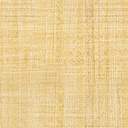 